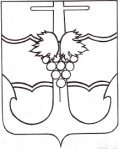 СОВЕТ МУНИЦИПАЛЬНОГО ОБРАЗОВАНИЯ ТЕМРЮКСКИЙ РАЙОН РЕШЕНИЕ №            сессия                                                                                                  VI созыва«20» ноября 2018 года                                                                                  г. Темрюк О внесении изменений в решение XLIV сессии Совета муниципального образования Темрюкский район VI созыва от 23 марта 2018 года № 430 «Об утверждении порядка предоставления иных межбюджетных трансфертов в 2018 году»          В соответствии со статьей 142.4 Бюджетного кодекса Российской Федерации, на основании статьи 11 Закона Краснодарского края от 15 июля 2005 года № 918-КЗ "О межбюджетных отношениях в Краснодарском крае" Совет муниципального образования Темрюкский район, р е ш и л :1. Внести в решение XLIV сессии Совета муниципального образования Темрюкский район VI созыва от 23 марта 2018 года № 430 «Об утверждении порядка предоставления иных межбюджетных трансфертов в 2018 году» следующие изменения: 1)  в наименовании решения и по тексту решения исключить слова «в 2018 году» 2)   пункт 2 решения исключить.  3. Официально опубликовать настоящее решение в периодическом печатном издании газете Темрюкского района «Тамань» и официально опубликовать (разместить) на официальном сайте муниципального образования Темрюкский район в информационно-телекоммуникационной сети «Интернет».4. Контроль за выполнением данного решения возложить на  заместителя  главы  муниципального    образования   Темрюкский  район Л.В. Криворучко  и  постоянную  комиссию  Совета  муниципального  образования  Темрюкский  район  по   вопросам   экономики,   бюджета,    финансов,  налогов    и распоряжению муниципальной собственностью (Воропаева).5. Решение вступает в силу после его официального опубликования.Глава                                                                           Председатель Совета                                       муниципального образования	                        муниципального образованияТемрюкский район                                                    Темрюкский район                         __________________Ф.В. Бабенков                         _____________А.И. Шерстнев                                       «   »  _________ 2018 года                                        «    » ___________ 2018 годаПроект внесен:Глава   муниципального  образования  Темрюкский район                                                                                Ф.В. БабенковПроект подготовлен:Заместитель главы муниципального образования Темрюкский район 					                           Л.В. КриворучкоСоставитель проекта:Финансовое управление администрации  муниципального образования Темрюкский районНачальник управления                                                                               Н.А. ОпараПроект согласован:Заместитель главы муниципального образования Темрюкский район                                                                                   Д.В. МасловНачальник правового управления                                                         В.С. Ветрова